СПИСОК50 НАИБОЛЕЕ ВОСТРЕБОВАННЫХ НА РЫНКЕ ТРУДА, НОВЫХИ ПЕРСПЕКТИВНЫХ ПРОФЕССИЙ, ТРЕБУЮЩИХ СРЕДНЕГОПРОФЕССИОНАЛЬНОГО ОБРАЗОВАНИЯ1. Автомеханик2. Администратор баз данных3. Графический дизайнер4. Косметолог5. Лаборант химического анализа6. Мастер декоративных работ7. Мастер столярно-плотницких работ8. Метролог9. Мехатроник10. Мобильный робототехник11. Наладчик-ремонтник промышленного оборудования12. Оператор беспилотных летательных аппаратов13. Оператор станков с программным управлением14. Оптик-механик15. Парикмахер16. Плиточник-облицовщик17. Повар-кондитер18. Программист19. Разработчик Web и мультимедийных приложений20. Сантехник21. Сборщик электронных систем (специалист по электронным приборам и устройствам)22. Сварщик23. Сетевой и системный администратор24. Слесарь25. Специалист в области контрольно-измерительных приборов и автоматики (по отраслям)26. Специалист по аддитивным технологиям27. Специалист по гостеприимству28. Специалист по информационным ресурсам29. Специалист по информационным системам30. Специалист по неразрушающему контролю (дефектоскопист)31. Специалист по обслуживанию и ремонту автомобильных двигателей32. Специалист по обслуживанию телекоммуникаций33. Специалист по производству и обслуживанию авиатехники34. Специалист по тестированию в области информационных технологий35. Специалист по техническому контролю качества продукции36. Специалист по технологии машиностроения37. Специалист по холодильно-вентиляционной технике38. Техник авиационных двигателей39. Техник по автоматизированным системам управления технологическими процессами40. Техник по биотехническим и медицинским аппаратам и системам41. Техник по защите информации42. Техник по композитным материалам43. Техник по обслуживанию роботизированного производства44. Техник-конструктор45. Техник-механик в сельском хозяйстве46. Техник-полиграфист47. Технический писатель48. Токарь-универсал49. Фрезеровщик-универсал50. Электромонтажник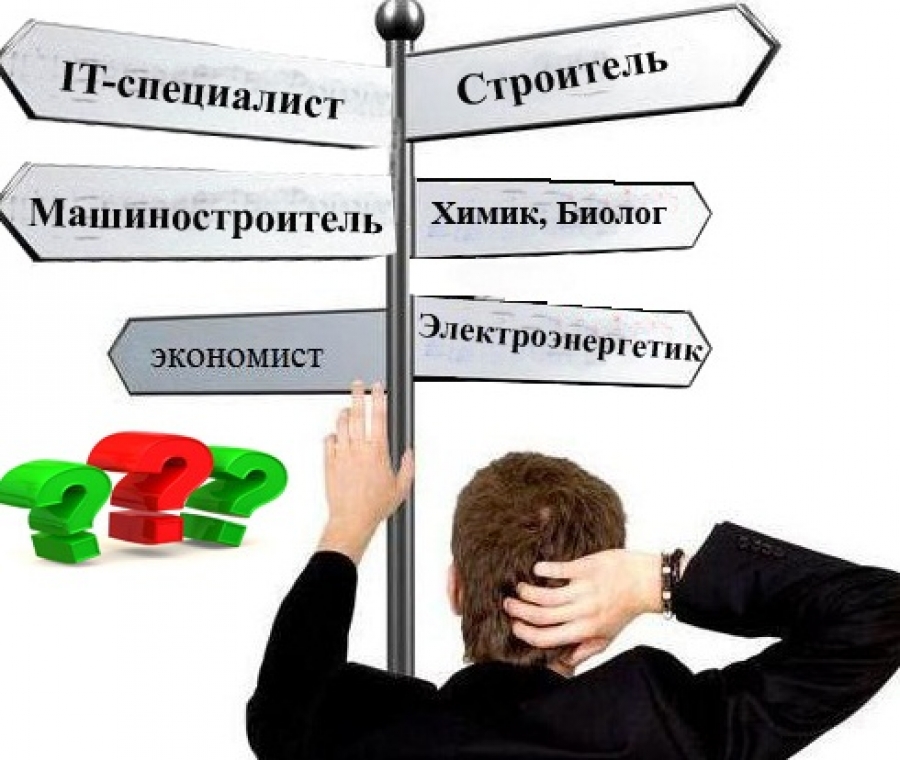 Список утвержден приказом от 2 ноября 2015 г. N 831Министерством труда и социальной защиты Российской Федерации при содействии Агентства стратегических инициатив, Национального совета при Президенте Российской Федерации по профессиональным квалификациям.